МИНИСТЕРСТВО ПРОСВЕЩЕНИЯ РОССИЙСКОЙ ФЕДЕРАЦИИ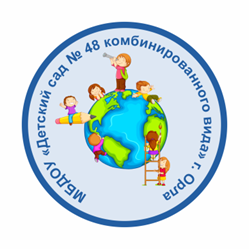 УПРАВЛЕНИЕ ОБРАЗОВАНИЯ СПОРТА И ФИЗИСЧЕСКОЙ КУЛЬТУРЫ АДМИНИСТРАЦИИ ГОРОДА ОРЛАМуниципальное бюджетное дошкольное образовательное учреждение«Детский сад №48 комбинированного вида» города Орлаг. Орел, ул. Латышских Стрелков, 101       факс: 72-18-13 	                                                                         тел. 72-18-13, 72-18-23                                                                                                                                                                        адрес электронной почты:                                                                                                                                                                                                orel_ds48n@orel-region.ruПроект:«Фольклор как средство формирования познавательно-речевой активности детей младшего возраста»Данный проект рассчитан на возраст 3-4 лет.Воспитатели:Рожкова Е. А.Сапелкина Е. А.                                                                         Орел\2023                     Актуальность проекта.Темпы овладения речью у детей неодинаковы. Одни начинают говорить рано. Другие, хорошо понимая речь окружающих, сами говорят мало. Но все малыши способны слушать и воспринимать несложные рассказы и сказки. Одни и те же сказки они готовы слушать каждый день.В настоящее время, народная культура, традиции русского народа стираются. Понимая это нельзя быть равнодушным к истокам – национальной культуры. Закладывать основы нравственности следует с самого раннего возраста, когда формируется характер, отношение к миру, к окружающим людям.Под влиянием разнообразных жанров устного народного творчества происходит нравственное развитие детей, формирование нравственного качества, понятия о нормах поведения.Фольклор - одно из действенных и ярких средств, таящий огромные дидактические возможности. Знакомство с народными произведениями обогащает чувства и речь малышей, формирует отношение к окружающему миру, играет неоценимую роль во всестороннем развитии.Детский фольклор необходим в работе воспитателя, так как отражает в играх, песнях, сказках жизнь и деятельность людей многих поколений.На четвертом году жизни детей задача развития понимания речи остается актуальной. Просто разговаривать с ребенком недостаточно, следует развивать и активную речь малыша. С этой целью прекрасно справляется устное народное творчество: сказки, потекши.Проект разработан с учетом возрастных и индивидуальных особенностей детей второй младшей группы.Цель проекта:Развитие речи у детей младшего возраста посредством устного народного творчества, приобщение детей к культурным ценностям и народным традициям.Задачи проекта:Образовательные:- Формирование у детей активного словаря через разные виды деятельности, чтение сказок, потешек, подвижные игры, пение песен-Расширить и активизировать словарь детей.Развивающие:-Повышение речевой активности детей, развиватие зрительного восприятия, развитие артикуляционной моторики, развитие общей и мелкой моторики- Развитие художественно - творческих способностей;- Развивать восприятие детей, речь, добиваясь правильного и четкого произношения слов.- Развитие нравственно-эмоциональных чувств таких как: сопереживание, доброта, честность.Воспитательные:-Учить внимательно слушать воспитателя, отвечать на вопросы;-Воспитание внимания к собственной речи, интереса к непосредственно образовательной деятельности.Тип проекта: познавательный, краткосрочный (1 месяц)Участники проекта: дети второй младшей группы, родители воспитанников, воспитатель.Основная частьЭтапы реализации проекта:1 этап.Изучение литературы: пополнить знания о влиянии средств устного народного творчества на развитие речи детей; подбор соответствующих сказок, потешек.2 этап.Работа с родителями:Воспитание и развитие ребёнка невозможны без участия родителей. Чтобы они стали помощниками педагога, творчески развивались вместе с детьми, необходимо убедить их в том, что они способны на это, что нет увлекательнее и благороднее дела, чем учиться понимать своего ребенка, а поняв его, помогать во всем, быть терпеливыми и деликатными и тогда все получится.1. Привлечение родителей к участию в выставке рисунков на тему «Мой любимый сказочный герой».2. Консультации «Читаем с малышом», «Роль устного народного творчества в развитии речи детей», «Использование потешек в воспитании культурно-гигиенических навыков».3. Привлечение мам и бабушек к акции «Расскажи сказку».4. Привлечение родителей к изготовлению книги «Наши добрые сказки».Работа с детьми:1. Пополнение содержания книжного уголка сказками разных жанров.2. Чтение и рассказывание русских народных сказок, беседа по прочитанным сказкам.3. Рассматривание иллюстраций к русским народным сказкам, потешкам.4. Подбор потешек по темам:- Домашние и дикие животные, имитирующие поступки человека: «Собака на кухне пироги печёт», «Кисонька – мурысенька», «Сорока – белобока», «Лиса по лесу ходила», «Сидит белка на тележке», «Мишка косолапый».- Олицетворяющие природу: «Травка – муравка со сна поднялась», «Солнышко – ведёрышко», «Радугу – дуга».- Отражающие элементы народного быта и знакомящие с действиями человека: «Еду – еду к бабе, к деду», «Ой ду ду! Потерял пастух дуду!», «Ладушки, ладушки!».- Олицетворяющие материнскую любовь и взаимодействие «больших» и «маленьких»: «Коза – хлопота», «Курочка – тараточка».– Потешки-небылички: «Из-за леса, из-за гор едет дедушка Егор», «Под меленкой, под вертеленкой».- Раскрывающие или олицетворяющие нравственно – этические категории: «Тили – бом! Тили – бом! Загорелся Кошкин дом!», «Сорока – сорока», «Пошла Маня на базар».- Имеющие прямое отношение к ребёнку по имени: «Пошёл котик во лесок», «Кто у нас хороший?».5. Подбор потешек для режимных моментов.6. Обыгрывание сказок с помощью настольного театра.7. Настольные игры «Сложи сказку», пазлы по сказкам, словесно – дидактическая игра «Кто тянул репку?», дидактическая игра по сказкам «Выкладывание сюжетных картинок в определённой последовательности».8. Проведение организованной образовательной деятельности с детьми: «Накроем стол»; «Сорока-сорока…»; «Как у нашего кота…»; «Бычок черный бочок, белые копытца».9. Лепка: «Неваляшка», «Пряники», «Красивая птичка».10. Рисование: «Украсим рукавичку», «Украсим тарелочку», «Разноцветные платочки».11. Дидактические игры: «Собери картинку», «Составь узор», «Найди и покажи», «Чудесный мешочек».12. Подвижные, хороводные игры: «У медведя во бору», «Барашеньки, крутороженьки…», «Мишка по лесу гулял…», «Зайка серый умывается», «У дядюшки Трифона…».13. Пальчиковые игры: «Два козлика», «Цыплята», «Пять поросят», «Котята», «Маленькая мышка»14. Инсценирование фрагментов сказок о животных, чтение воспитателем сказок и побуждать детей показывать как «говорят» животные.3 этап:1. Создание книги «Наши добрые сказки»;2. Выставка рисунков3. Презентация содержания проекта для и родителей.ЗаключениеПроект «Роль устного народного творчества в развитии речи детей»- яркий пример интеграционного взаимодействия всех участников образовательных отношений: педагогов, детей, родителей. Реализация проекта осуществлялась в совместной деятельности с детьми с учетом их возрастных особенностей, чувственного опыта, интереса, а также при активном взаимодействии с родителями воспитанников.Таким образом, словесное русское народное творчество заключает в себе поэтические ценности. Его влияние на развитие речи детей неоспоримо. С помощью малых форм фольклора можно решать практически все задачи методики развития речи и наряду с основными методами и приемами речевого развития младших дошкольников можно и нужно использовать этот богатейший материал словесного творчества народа.Список использованных источников:1. Давыдова О. И., Майер А. А., Богословец Л. Г. Проекты в работе с семьёй. - М., 2006.2. Доронова Т. Н. Играем в театр. М. : Просвещение, 2000.3. Инновационные процессы в современном дошкольном образовании: развитие интеллектуального потенциала и детской одарённости / авт. - сост. Пяткова Л. П. - Волгоград, 2013 3. Кочкина Н. А. Метод проектов в дошкольном образовании. - М., Мозаика-Синтез, 2012 4.4. Маханева М. Д. Занятия по театрализованной деятельности в детском саду. М. : ТЦ Сфера, 2009.5. Образовательные ситуации в детском саду (из опыта работы) / сост. : З. А. Михайлова, А. С, Каменная, О. Б. Васильева. – СПб. : ООО «ИЗДАТЕЛЬСТВО «ДЕТСТВО-ПРЕСС»,2014.6. Ребенок третьего года жизни //пособие для родителей и педагогов// под редакцией С. Н. Теплюк-М. : МОЗАИКА-СИНТЕЗ, 2016Приложение1Потешки для режимных моментов во 2 младшей группеУтреннее приветствие***Здравствуйте, девочки,Здравствуйте, мальчики,Рады мы видеть васВ детском садике.***Здравствуйте, друзья,Здравствуйте, подружки.Вас встречают веселоВ садике игрушки.***Вместе с солнышком встаю,Вместе с птицами пою.С добрым утром!С ясным днем!Вот как славно мы поем!Гигиенические процедуры***Петушок-петушок,Подари мне гребешок.Ну, пожалуйста, прошу,Я кудряшки расчешу.***Расти коса до пояса,Не вырони ни волоса.Расти, коса, не путайся,Маму, дочка, слушайся.***Уж я косу заплету,Уж я русу заплету,Я плету, плету, плету,Приговариваю:«Ты расти, расти, коса —Всему городу краса».Водичка-водичка,Умой мое личико:Чтобы глазки блестели,Чтобы щечки краснели,Чтоб смеялся роток,Чтоб кусался зубок.***Знаем, знаем – да-да-да!В кране прячется вода!Выходи, водица!Мы пришли умыться!Лейся понемножкуПрямо на ладошку!Будет мыло пенитьсяИ грязь куда-то денется!Утренняя гимнастика***Каждый день, что мы встречаем,Мы с зарядки начинаем!Дружные ребяткиВышли на зарядку!***Малыши-крепышиВышли на площадку,Малыши-крепышиДелают зарядку!Раз-два,Три-четыре.Руки выше!Ноги шире!Одеваемся***Вот они, сапожки:Этот - с левой ножки,Этот - с правой ножки.Если дождичек пойдет,Наденем сапожки:Этот - с правой ножки,Этот - с левой ножки.Вот так хорошо!***Собери носок в гармошку,И надень его на ножку.Ты другой носок возьмиТочно так же натяни.А теперь скорей вставайИ штанишки надевай.***Валенки, валенки,Невелички, маленьки,Опушка бобровая,Маша чернобровая.***Завяжи потуже шарф,Буду делать снежный шар.Я шар покачу,Гулять хочу.Дневной сонБаю-баю-байки,Прилетели чайки,Стали крыльями махать,Наших деток усыплять.***Баю-баю, баинькиВ огороде заиньки,Зайки травушку едятДетке спать велятСпят медведи и слоны,Заяц спит и ежик.Все давно уж спать должны,Наши дети тоже.Пробуждение после сна***Просыпайся, лежебока.В небе солнышко высокоНаше Солнышко встает,На зарядку всех зовет.Глазки открываются,Глазки просыпаются,Потягушки-ножки,Потягушки-пяточки,Ручки и ладошки,Сладкие ребяточки!***Солнце светит:Где тут дети?На подушке, на простынке.Нежат розовые спинки?Ясный день пришел давноИ стучится к нам в окно!Приложение 2Конспект НОД Лепка «Неваляшка»Цель: учить детей лепить игрушки, состоящие из частей одной формы, но разного размера. Показать способ деления куска пластилина на части с помощью стеки.Задачи:Образовательные: Закреплять приемы лепки: отделять части из целого куска и соблюдать их размер при лепке, формировать умение раскатывать шар круговыми движениями ладоней; лепить предмет из нескольких частей, закреплять умение соединять элементы способом прижимания.Развивающие:Развивать мелкую моторику пальцев рук, логическое мышление, активизировать речь детей посредством использования стихотворных форм; развивать чувство формы и пропорций; побуждать к выполнению танцевальных упражнений под музыкальное сопровождение.Воспитательные: Воспитывать дружеские взаимоотношения, доброжелательность, аккуратность в работе с пластилином; воспитывать умение работать в коллективе, вызывая положительный эмоциональный отклик на общий результат. Воспитывать в детях чувство сострадания, желание помочь окружающим в трудную минуту.Материалы и оборудование: кукла-неваляшка, цельные бруски пластилина, стеки, дощечки, салфетки, фонограмма голоса «Куклы-неваляшки», презентация «Куклы-неваляшки», видио песни "Куклы-неваляшки". Технологическая карта по лепке куклы-неваляшки.Предварительная работа:1. Рассматривание предметов круглой формы, обследование шара.2. Рисование круглых форм, снеговика, неваляшки.3. Лепка снеговика из снега, пластилина.4. Обследование формы игрушки – неваляшка.5. Сравнение неваляшки с матрешкой.6. Чтение стихотворения В. Шипунов «Неваляшка», норвежской песенки «Танцуй, моя кукла».7. Разучивание пальчиковой игры «Танцуй, моя кукла».Ход НОД.Все в сборе взрослые и дети.Мы можем начинать,Но для начала, надо здравствуйте сказать.(дети стоят на ковре, здороваются).На столе стоит накрытая салфеткой кукла-неваляшка. Дети стоят полукругом.- Ребята, вам нравится ходить в детский сад? А с какими игрушками вы любите играть?Да, у нас в детском саду много игрушек и одна из них пришла сегодня к нам в гости, а вот кто это вы скажите мне сами, послушав загадку:В гости к нам пришла друзьяКукла необычная:Не сидит, не лежит,Только, знай себе, стоит.Знают Сашки и Наташки:Это кукла - (Неваляшка)- Да, это Неваляшка! Давайте поздороваемся с ней. (Дети здороваются с Неваляшкой)Неваляшка здоровается с детьми: «Здравствуйте, ребята! Я очень рада, что попала к вам в гости, у вас всегда очень весело».- Да у нас очень весело, дети у нас любят играть, песни петь, танцевать, стихи рассказывать. Ребята, давайте расскажем Неваляшке стихи:Свою куклу-неваляшкуЯ укладывала спать:Рассказать хотела сказку,А она – решила встать.Спать не может неваляшка,У окна вздыхает тяжко.Слышат куклы нежный звон,Тихий звон: динь-дон, динь-донДавайте покажем, как мы умеем танцевать как Неваляшки.Физминутка:Мы веселые милашки, (руки на пояс раскачиваться в стороны)Чудо – куклы, неваляшки (продолжать раскачиваться)Мы танцуем и поем (приседание)Очень весело живем (прыжки на месте).Фонограмма. Раздаётся детский плач (плачет Неваляшка).- Что случилось, почему ты плачешь, тебе не понравилось у нас? (Обращаюсь к Неваляшке)- Да нет у вас очень весело, но когда вы уйдете в группу, я останусь совсем одна, потому что у меня нет подружек, и мне будет очень скучно.- Ребята как же помочь неваляшке? (ответы детей – слепить).- Тогда мы сначала с вами внимательно рассмотрим неваляшку. Из каких частей она состоит? (У неваляшки есть туловище, голова, руки.)- Какой формы туловище? (круглое)- А голова какой формы? (круглая)- На что похожи части? (на шар)- Правильно ребята. А какой величины туловище? (большое).- А голова (руки?- Вот мы с вами рассмотрели неваляшку.- А теперь садимся за столы и приступим к работе. Посмотрите как нужно делить пластилин на части. Беру брусок пластилина показываю и объясняю, как его разделить.- Берём стеку и делим брусок на две половинки. Эта половинка нам нужна для туловища.- А эту половинку, еще разделим на две равные части. Из этого кусочка у нас получится голова.- Последний кусочек еще раз разделим пополам для двух одинаковых ручек.- Посмотрите, мы подготовили для Неваляшки кусочки пластилина разного размера.- Что мы будем лепить из этого, самого большого, кусочка? (Туловище)- А из среднего, кусочка? (Голову)- А что выйдет из двух маленьких, одинаковых кусочков? (Руки)- А теперь давайте вспомним, как же мы будем лепить туловище и голову, мы ведь с вами уже лепили мячики, снеговика. Вспомнили? Покажите мне руками (показ движениями рук в воздухе). Вот молодцы!- Посмотрите, какую неваляшку слепила я. Какого она цвета?- Теперь вы можете взять стеки и разделить брусок пластилина на части.(Наблюдение за работой детей, при необходимости помогаю).- Молодцы! Пластилин разделили и теперь поспешим слепить подружек для нашей Неваляшки.А чтобы наши ручки справились с работой, их нужно подготовить. Сначала разогреем ладошки:Руки крепко прижимаем,И ладошки растираем,Крепко, крепко, крепко трем,Разогреться им даем. (2 раза)Погреем пластилин немножко,Чтоб был пластичен наш комок.(Разогреваем пластилин)Погрели? Молодцы ребята!Теперь на досочку кладём,И ручкой правой понемножкуЕго катаем, но не мнём.Самостоятельная деятельность детей. Лепка Неваляшки.(При необходимости помогаю)- Вот и готовы подружки для нашей неваляшки.Сейчас мы тихонько встанем, возьмем своих неваляшек и покажем нашей гостье.- Неваляшка, посмотри каких маленьких подружек - неваляшек слепили наши дети!- Как приятно делать хорошие дела, не правда ли?Анализ работ.(неваляшка рассматривает своих новых подружек и хвалит детей за помощь)— Неваляшка очень рада, что вы ей сделали подружек-неваляшек. Теперь ей не будет скучно без вас, ведь у нее есть такие красивые подружки. Она хочет, чтобы вы потанцевали с ней и с новыми неваляшками.На экране видио песни «Мы милашки, куклы-неваляшки» (дети танцуют по показу воспитателя).- А теперь скажем Неваляшке до свидания, нам пора в группу.Дети прощаются с неваляшкой и уходят.